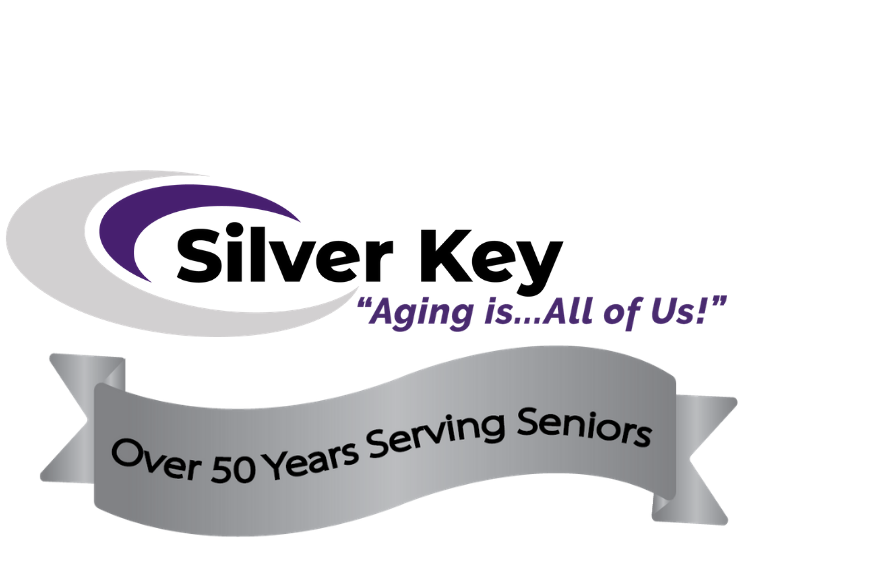 Silver Key’s Engaged at Every Age 50th Anniversary GalaAuction Donation FormAbout the EventSilver Key is celebrating a milestone anniversary this year—50 years of caring service to our local senior community! This ticketed event will feature live entertainment, silent auction and raffle, casino-style games, dancing and more. The event is August 7, 2021 at Boot Barn Hall and the expected attendance is 550, pending COVID regulations, plus a large virtual attendance as well. Benefits of DonatingRecognition in the event program, at the auction tables, and on the digital auction platform.  Tax deductible to the extent allowed by lawAbout your CompanyAbout your DonationSilver Key Contact InformationJessica Arana is the Silver Key contact for completed donation forms, delivery of auction item, certificate, etc., and for any questions.Jessica Arana, Events & Donor Relations Manager1625 S. Murray Blvd., Colorado Springs, CO 80916Direct: (719) 884-2325, Email: jarana@silverkey.orgThank you!Your support will allow us to continue to support the amazing seniors we currently serve and also to extend our reach to the hundreds of older adults we have yet to meet. Thank you for considering our request and helping us with the auction. Together, we are making the Pikes Peak region the best community in the nation to age! Company Name:Company Name:Company Name:Contact person:Contact person:Title:Address:Address:Address:City, State, Zip:City, State, Zip:City, State, Zip:Phone:Email:Email:Yes, we want to make a donation of:Yes, we want to make a donation of:Fair Market Value: $:Expiration Date:How will the item(s) be delivered? (indicate below)Item EnclosedItem needs to be picked upItem will be deliveredI will include a certificate describing the item contents and value Please make a certificate for the item based on the description and restrictions below:How will the item(s) be delivered? (indicate below)Item EnclosedItem needs to be picked upItem will be deliveredI will include a certificate describing the item contents and value Please make a certificate for the item based on the description and restrictions below:Description of item(s):Description of item(s):Restrictions on item or its use:Restrictions on item or its use: